Bordtale til Påskedag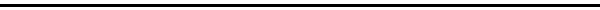 Min bordtale til i dag har jeg hentet hos biskop Kyril af Jerusalem, der levede midt i det fjerde århundrede. Han skriver:”Lad os frimodigt få del i Kristi legeme og blod. Thi legemet gives dig i brødets skikkelse, og blodet gives dig i vinens skikkelse, sådan at du, når du bliver delagtig i Kristi legeme og blod, bliver ét legeme og blod med ham. Således bliver vi kristusbærere, fordi hans legeme og blod overgives til vore lemmer. Således bliver vi ifølge den salige Peter “delagtige i guddommelig natur”.Kære menighedDet er bare så stort at få lov til at gå til alters påskedag. På den måde er vi også med til at give krop til Kristi kirke. Ja vi bliver selv kirke. Og dermed støtter vi en lang kamp for, at livet har uendelig værdi. Livet er altid livet værd. Den Himmel, som Kristus lever i, er hos os og vi giver ham liv, når vi for alvor tror, at Himlen er det bedste udtryk for håb.I al ydmyghed, bare med det mindste håb og lidt bøn, samt lidt brød og vin kan vi nu alle blive Kristusbærere.Lad os alle bede